(Optional: Personalize with employee name),LIVE UNITED is the call to action during the (Company name) United Way for Greater Austin (UWATX) 2018 Employee Giving Campaign.Your gift invested in Greater Austin has the power to dramatically change our community for the better:We can make sure every child is ready for kindergarten through UWATX’s Success By 6 program;(did you know 90% of all brain development happens by age 5?)We can provide quality financial services and education to low-income individuals and families using UWATX’s 2-Gen (Two Generations) approach;		(did you know 42% of all children under 6 in Travis County live in low-income households?)And we can make sure our community is connected to much-needed health and human services through UWATX’s 2-1-1 Navigation Center.(did you know UWATX answered over 300,000 calls for assistance in 2017?)Together, we have the joy and privilege of making our community a better place for all. Let’s come together to end poverty in Austin—let’s LIVE UNITED.Thank you in advance for your participation during the campaign. Sincerely, (Name of Senior Leadership at the Company) (Company name) employees LIVE UNITED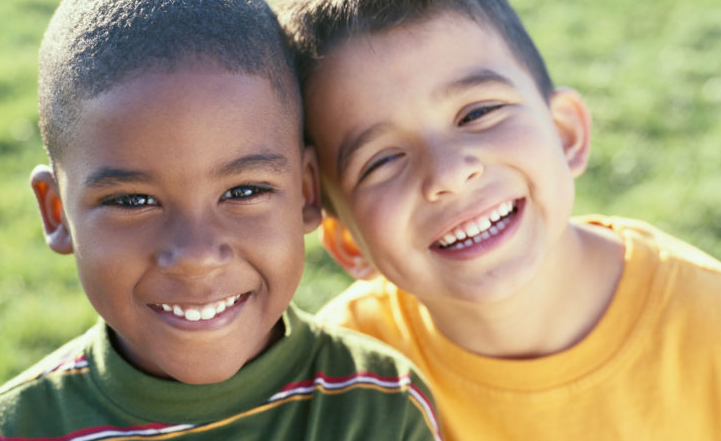 